Х О Д А Т А Й С Т В ОМурманская региональная детско-юношеская общественная организация «Федерация художественной гимнастики Мурманской области» на основании Внеочередного заседания Правления от 22.12.2016 г. ходатайствует о наделении статусом «Спортивная сборная команда Мурманской области» коллектива по художественной гимнастике, включенного во Всероссийский реестр видов спорта. Приложение: 1. Список кандидатов на ___6___ л. Президент МРДЮОО							  Н.Ю. НайденоваПриложение 1СПИСОКспортивной сборной команды Мурманской области по _художественной гимнастике_ на спортивный сезон 2017 г.Президент МРДЮОО							 			                                                                                                                                     «Федерации художественной гимнастики МО»								Н.Ю. НайденоваМ.П.Тренеры и иные специалисты, работающие со спортивной сборной командой*Президент МРДЮОО							 			                                                                                                                                     «Федерации художественной гимнастики МО»								Н.Ю. НайденоваМ.П.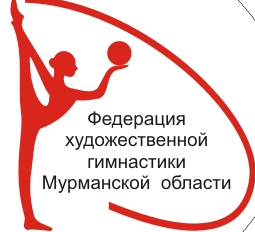 Мурманская региональнаядетско-юношеская общественная организация«Федерация художественной гимнастики Мурманской области»(МРДЮОО «Федерация художественной гимнастики  Мурманской области»)ИНН 5190199951Книповича,  д. 19  кв. 56, Мурманск, 183038e-mail:fedgym51@mail.ru«  27 » декабря  2016г.      № 15Председателю комитетапо физической культуре и спортуМурманской областиС.И. Наумовой№ п/пФамилия, имя, отчествоСпортивное или почетное спортивное званиеПол, дата рожденияМуниципальное образование Мурманской областиЛичный тренерВысший результат сезона (место, наименование спортивного мероприятия)12345671. Основной состав:1. Основной состав:1. Основной состав:1. Основной состав:1. Основной состав:1. Основной состав:1. Основной состав:женщины: 2001 г.р. и старшеженщины: 2001 г.р. и старшеженщины: 2001 г.р. и старшеженщины: 2001 г.р. и старшеженщины: 2001 г.р. и старшеженщины: 2001 г.р. и старшеженщины: 2001 г.р. и старше1.Антонова Ирина АлексеевнаКМСЖенский, 16.11.2001Мурманск СДЮСШОР № 13Мелашенко Н.Л.Назаренкова Л.Л.1 место ВС«Краса Руси»2.Ваняева Виктория ВладиславовнаКМСЖенский, 28.01.2001Мурманск СДЮСШОР №12Смирнова Э.В. Подоляко В.В.3 место Всероссийские соревнования «Новое поколение» РФСО «Спартак»3.Гузикова Виктория ДмитриевнаКМСЖенский, 19.10.2000Мурманск СДЮСШОР № 13Назаренкова Л.Л.4 место Чемпионат СЗФО России 4.Найденова Анастасия ИгоревнаКМСЖенский, 24.01.2001Мурманск ОДЮСШНайденова Н.Ю. Смирнова Э.В. Подоляко В.В.2 место Всероссийские соревнования «Новое поколение» РФСО «Спартак»5.Фуникова Мария АлександровнаМСЖенский, 28.06.2000Мурманск СДЮСШОР №12Смирнова Э.В. Подоляко В.В.3 место Чемпионат ОСОО «Авангард»юниорки: 2004-2002 гг.р.юниорки: 2004-2002 гг.р.юниорки: 2004-2002 гг.р.юниорки: 2004-2002 гг.р.юниорки: 2004-2002 гг.р.юниорки: 2004-2002 гг.р.юниорки: 2004-2002 гг.р.1.БуторинаЕсения ДмитриевнаКМСЖенский, 29.03.2003Мурманск СДЮСШОР №12Подоляко В.В.Смирнова Э.В.1 место Чемпионат ОФСОО «Авангард»1 место Первенство Мурманской области2.Загоскина Мария АлександровнаIЖенский, 04.02.2004Мурманск ОДЮСШНайденова Н.Ю.3 место Всероссийские соревнования «Новое поколение» РФСО «Спартак»2 место Первенство Мурманской области3.Марченко Дарья ДмитриевнаКМСЖенский, 19.10.2003Мурманск СДЮСШОР №13Назаренкова Л.Л.8 место ВС «Краса Руси»2 место Первенство Мурманской области4.Павлова АнастасияКМСЖенский, 2002Мурманск СДЮСШОР №13Назаренкова Л.Л.8 место ВС«Краса Руси»1 место Первенство Мурманской области5.Тарасова Валерия ВалерьевнаIЖенский, 23.05.2004Мурманск СДЮСШОР №12Подоляко В.В.Смирнова Э.В.2 место в многоборье, 3 место в финале Первенство СЗФО России  1 место Первенство Мурманской области девушки: 2006-2005 гг.р.девушки: 2006-2005 гг.р.девушки: 2006-2005 гг.р.девушки: 2006-2005 гг.р.девушки: 2006-2005 гг.р.девушки: 2006-2005 гг.р.девушки: 2006-2005 гг.р.1.Дружинина Мария ДенисовнаIIЖенский, 02.04.2006Мурманск СДЮСШОР №12Подоляко В.В. Смирнова Э.В.1 место Чемпионат ОФСОО «Авангард»1 место Первенство Мурманской области2.Зива Кристина ИгоревнаIIЖенский, 31.01.2005Мурманск СДЮСШОР №13Назаренкова Л.Л.10 место ВС «Краса Руси»1 место Первенство Мурманской области3.Кан Анастасия ПавловнаIIЖенский, 27.11.2006Мурманск СДЮСШОР №12Подоляко В.В. Смирнова Э.В.2 место Первенство Мурманской области2. Резервный состав2. Резервный состав2. Резервный состав2. Резервный состав2. Резервный состав2. Резервный состав2. Резервный составженщины: 2001 г.р. и старшеженщины: 2001 г.р. и старшеженщины: 2001 г.р. и старшеженщины: 2001 г.р. и старшеженщины: 2001 г.р. и старшеженщины: 2001 г.р. и старшеженщины: 2001 г.р. и старшеюниорки: 2004-2002 гг.р.юниорки: 2004-2002 гг.р.юниорки: 2004-2002 гг.р.юниорки: 2004-2002 гг.р.юниорки: 2004-2002 гг.р.юниорки: 2004-2002 гг.р.юниорки: 2004-2002 гг.р.1.Анисимова КсенияКМСЖенский, 2002КандалакшаАлексеева И.А.2 место Первенство Мурманской области2.Боровская Алина ЮрьевнаIЖенский, 22.05.2004Мурманск ОДЮСШНайденова Н.Ю.4 место Всероссийские соревнования «Новое поколение» РФСО «Спартак» 3 место Первенство Мурманской области3.Калинина Евгения НиколаевнаКМСЖенский, 16.03.2003Мурманск СДЮСШОР №13Назаренкова Л.Л.3 место Первенство Мурманской областидевушки: 2006-2005гг.р.девушки: 2006-2005гг.р.девушки: 2006-2005гг.р.девушки: 2006-2005гг.р.девушки: 2006-2005гг.р.девушки: 2006-2005гг.р.девушки: 2006-2005гг.р.1.Комаревич Валерия АлександровнаIIЖенский, 06.04.2006Мурманск СДЮСШОР №12Подоляко В.В. Смирнова Э.В.4 место Первенство ОФСОО «Авангард»3 место Первенство Мурманской области2.Кудрина Алина ВадимовнаIIЖенский, 22.05.2005Мурманск СДЮСШОР №12Подоляко В.В. Смирнова Э.В.2 место Первенство Мурманской областиГрупповые упражнения женщины: 2001 г.р. и старшеГрупповые упражнения женщины: 2001 г.р. и старшеГрупповые упражнения женщины: 2001 г.р. и старшеГрупповые упражнения женщины: 2001 г.р. и старшеГрупповые упражнения женщины: 2001 г.р. и старшеГрупповые упражнения женщины: 2001 г.р. и старшеГрупповые упражнения женщины: 2001 г.р. и старше1.Белова Дарья ПетровнаКМСЖенский, 08.07.2000Мурманск СДЮСШОР №12Полукарова Е.К.Болосова Н.С.1 место Чемпионат СЗФО России 8 место ВС «Каспийские зори»2.Гейдарова Екатерина АндреевнаКМСЖенский, 27.06.2000Мурманск СДЮСШОР №12Полукарова Е.К.Болосова Н.С.1 место Чемпионат СЗФО России 8 место ВС «Каспийские зори»3.Кекало Марина ЮрьевнаКМСЖенский, 01.12.2000Мурманск СДЮСШОР №12Полукарова Е.К.Болосова Н.С.1 место Чемпионат СЗФО России 8 место ВС «Каспийские зори»4.Молдован Виктория ИгоревнаКМСЖенский, 01.03.2000Мурманск СДЮСШОР №12Полукарова Е.К.Болосова Н.С.1 место Чемпионат СЗФО России 8 место ВС «Каспийские зори»5.Рябцева Яна ДенисовнаКМСЖенский, 08.09.2001Мурманск СДЮСШОР №12Полукарова Е.К.Болосова Н.С.1 место Чемпионат СЗФО России 8 место ВС «Каспийские зори»6.Тихонова Дарья НиколаевнаКМСЖенский, 27.10.2000Мурманск СДЮСШОР №12Полукарова Е.К.Болосова Н.С.1 место Чемпионат СЗФО России 8 место ВС «Каспийские зори»Групповые упражнения юниорки: 2004-2002 гг.р. Групповые упражнения юниорки: 2004-2002 гг.р. Групповые упражнения юниорки: 2004-2002 гг.р. Групповые упражнения юниорки: 2004-2002 гг.р. Групповые упражнения юниорки: 2004-2002 гг.р. Групповые упражнения юниорки: 2004-2002 гг.р. Групповые упражнения юниорки: 2004-2002 гг.р. 1.Агафонова Валерия ВениаминовнаIЖенский, 22.06.2004Мурманск СДЮСШОР №12Смирнова Э.В. Подоляко В.В. Найденова Н.Ю 1 место Первенство Мурманской области2.БуторинаЕсения ДмитриевнаКМСЖенский, 29.03.2003Мурманск СДЮСШОР №12Смирнова Э.В. Подоляко В.В. Найденова Н.Ю 1 место Первенство Мурманской области3.Гожик Екатерина ИгоревнаКМСЖенский, 08.08.2002Мурманск СДЮСШОР №12Смирнова Э.В. Подоляко В.В. Найденова Н.Ю 1 место Первенство Мурманской области4.Загоскина Мария АлександровнаIЖенский, 04.02.2004Мурманск ОДЮСШСмирнова Э.В. Подоляко В.В. Найденова Н.Ю 1 место Первенство Мурманской области5.Семенова Анастасия ИгоревнаКМСЖенский, 27.02.2003Мурманск СДЮСШОР №12Смирнова Э.В. Подоляко В.В. Найденова Н.Ю 1 место Первенство Мурманской области6.Сергеева София СтаниславовнаIЖенский, 28.05.2004Мурманск СДЮСШОР №12Смирнова Э.В. Подоляко В.В. Найденова Н.Ю 1 место Первенство Мурманской области1.Арушанова Алина АрсеновнаIЖенский, 27.07.2004Мурманск СДЮСШОР №12Кошелева А.В.2 место Первенство Мурманской области2.Булдакова Мария СергеевнаIЖенский, 24.07.2004Мурманск СДЮСШОР №12Кошелева А.В.2 место Первенство Мурманской области3.Воронцова Екатерина СергеевнаКМСЖенский, 17.08.2003Мурманск СДЮСШОР №12Кошелева А.В.2 место Первенство Мурманской области4.Ежель Анна АлександровнаКМСЖенский, 01.07.2003Мурманск СДЮСШОР №12Кошелева А.В.2 место Первенство Мурманской области5.Невара Мария ВитальевнаКМСЖенский, 12.04.2003Мурманск СДЮСШОР №12Кошелева А.В.2 место Первенство Мурманской области6.Чеботок Мария АлексеевнаКМСЖенский, 27.08.2003Мурманск СДЮСШОР №12Кошелева А.В.2 место Первенство Мурманской области1.Власова Янина АлександровнаКМСЖенский, 09.06.2002Мурманск СДЮСШОР № 13Назаренкова Л.Л.Кулакова Г.В.3 место Первенство Мурманской области2.Давыдова Дарья ЮрьевнаIЖенский, 01.07.2004Мурманск СДЮСШОР №13Назаренкова Л.Л.Кулакова Г.В.3 место Первенство Мурманской области3.Калинина Евгения НиколаевнаКМСЖенский, 16.03.2003Мурманск СДЮСШОР №13Назаренкова Л.Л.Кулакова Г.В.3 место Первенство Мурманской области4.Марченко Дарья ДмитриевнаКМСЖенский, 19.10.2003Мурманск СДЮСШОР №13Назаренкова Л.Л.Кулакова Г.В.3 место Первенство Мурманской области5.Павлова Анастасия КМСЖенский, 2002Мурманск СДЮСШОР №13Назаренкова Л.Л.Кулакова Г.В.3 место Первенство Мурманской области6.Романчук Юлия АлександровнаКМСЖенский, 28.02.2002Мурманск СДЮСШОР № 13Назаренкова Л.Л.Кулакова Г.В.3 место Первенство Мурманской области1.Булычева Елизавета АлексеевнаКМСЖенский, 16.01.2003Мурманск СДЮСШОР №12Кошелева А.В. Голубятникова Д.С.3 место Всероссийские соревнования по «Новое поколение» РФСО «Спартак»2.Бушняк Дарья СергеевнаКМСЖенский, 11.09.2002Мурманск СДЮСШОР №12Кошелева А.В. Голубятникова Д.С.3 место Всероссийские соревнования по «Новое поколение» РФСО «Спартак»3.Михеева Мария АндреевнаКМСЖенский, 03.05.2003Мурманск СДЮСШОР №12Кошелева А.В. Голубятникова Д.С.3 место Всероссийские соревнования по «Новое поколение» РФСО «Спартак»4.Опря Кристина СергеевнаКМСЖенский, 07.07.2002Мурманск СДЮСШОР №12Кошелева А.В. Голубятникова Д.С.3 место Всероссийские соревнования по «Новое поколение» РФСО «Спартак»5.Федотова Полина ЮрьевнаКМСЖенский, 02.09.2002Мурманск СДЮСШОР №12Кошелева А.В. Голубятникова Д.С.3 место Всероссийские соревнования по «Новое поколение» РФСО «Спартак»№ п/пФамилия, имя, отчествоДата рожденияСпортивное или почетное спортивное званиеДолжность в командеМуниципальное образование Мурманской областиОсновное место работы (организация)Стаж работы в спортивных сборных командах (количество лет)123457891.Болосова Надежда Сергеевна08.01.1997МС РоссиитренерМурманскСДЮСШОР № 12--------2.Голубятникова Дарья Сергеевна07.01.1996МС РоссиитренерМурманск СДЮСШОР № 12-------3.Кошелева Александра Вадимовна06.07.1974тренерМурманскСДЮСШОР № 127 лет4.Кулакова Галина Викторовна30.10.1985МС РоссиитренерМурманскСДЮСШОР № 137 лет5.МелашенкоНадежда Леонидовна 10.11.1971тренерМурманскСДЮСШОР № 137 лет6.НазаренковаЛюдмила Леонидовна01.06.1972тренерМурманскСДЮСШОР № 137 год7.Найденова Наталья Юрьевна13.04.1978МС РоссиитренерМурманскМОДЮСШ7лет8.Прошунина Лиана Анатольевна15.07.1982тренерМурманскМОДЮСШ7лет9.Смирнова Эллина Викторовна29.05.1965 тренерМурманск СДЮСШОР № 127 лет